PENNSYLVANIAPUBLIC UTILITY COMMISSIONHarrisburg, PA 17105-3265Public Meeting held June 14, 2018ORDERBY THE COMMISSION:Before the Pennsylvania Public Utility Commission (Commission) for consideration and disposition is the Request for Reconsideration, which will be treated as a petition (Petition), filed by Pike County Light & Power Company (Pike County), on June 1, 2018, seeking reconsideration of the Orders entered May 17, 2018, relative to the above-captioned proceeding.  In that order, we directed Pike County to file a tariff supplement no later than June 15, 2018, which would supersede the temporary rates at issue in the Commission’s Temporary Rates Order of March 15, 2018, at Docket No. M-2018-2641242.  The tariff supplement was to establish a negative TCJA Temporary Surcharge of -0.67%, effective July 1, 2018.  The Petition alleges that, due to the costs incurred in 2018 from winter Storm Riley, Pike County is not earing a return in excess of 5% upon its rate base and, accordingly, it should be exempt from the imposition of temporary rates.Pursuant to Rule 1701 of the Pennsylvania Rules of Appellate Procedure, Pa. R.A.P. Rule 1701, the Commission must act to grant a petition for reconsideration within thirty days of the date of entry of the order for which reconsideration is sought, or otherwise lose jurisdiction to do so if a petition for review is timely filed.  The thirty-day period within which the Commission must act upon the Petition in order to preserve jurisdiction ends on July 2, 2018.  Accordingly, we shall grant reconsideration, within the meaning of Pa. R.A.P. Rule 1701(b)(3), pending review of, and consideration on, the merits of the Petition and any responses thereto.Further, while these orders are under reconsideration, Pike County’s obligation to file a tariff supplement, pursuant to Ordering Paragraph No. 1 of the May 17, 2018 Orders, shall be stayed; THEREFORE,IT IS ORDERED:That the Request for Reconsideration May 17, 2018 Orders, filed by Pike County Light & Power Company (Electric) on June 1, 2018, is hereby granted, pending further review of, and consideration on, the merits. That the directive ordering Pike County Light & Power Company (Electric) to file a tariff supplement no later than June 15, 2018, is hereby stayed pending resolution of the request for reconsideration.BY THE COMMISSION,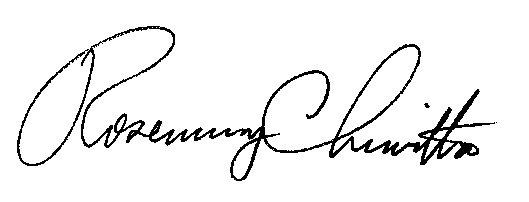 Rosemary ChiavettaSecretary(SEAL)ORDER ADOPTED:  June 14, 2018ORDER ENTERED:  June 14, 2018Commissioners Present:Gladys M. Brown, ChairmanAndrew G. Place, Vice ChairmanNorman J. KennardDavid W. SweetJohn F. Coleman, Jr. Tax Cuts and Jobs Act of 2017 – PikeCounty Light & Power CompanyPike County Light & Power Company (Electric) Request for Reconsideration May 17, 2018 OrdersTax Cuts and Jobs Act of 2017 R-2018-3000942M-2018-2641242